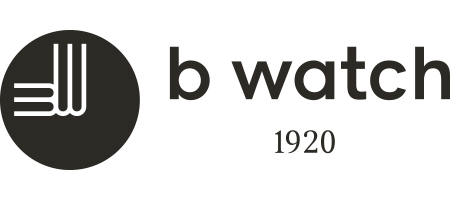 Брендот B Watch е многу добро познат кај нас. Датира уште во далечната 1920 год, започнувајќи како семејна традиција на продажба, дистрибуција како и сервисирање на висококвалитетни часовници и накит.Во моментов има отворено неколку продажни салони во Скопје: City Mall, East Gate Mall, Vero Jumbo, Градски Трговски Центар и Стара Чаршија. Но, исто така има и продажно место во градот на конзулите – Битола. B watch во мометов има потреба од:Асистент за продажба Локација: СкопјеШто ќе работите:Ќе ги идентификувате  потребите на клиентитеЌе вршите продажба и советување на купувачите за нивните одлуки во врска со производитеЌе овозможувате  корисничка поддршка на купувачитеЌе ги применувате на стандардите за работаЌе се грижите за имиџот на компанијатаАко сте:Комуникативни, убедливи и ориентирани кон потребите на купувачитеНасочени кон остварување на разултати и огранизираниТимски ориентирани со желба за работа во динамична срединаШто треба да поседувате:Најмалку IV степен стручна подготовкаПознавање на англиски јазик (основно ниво на познавање)Познавање на MS Office (основно ниво на познавање)Што нудиме ние:10 дневна обука за усовршување на продажни вештиниОдлични услови за работа во динамича срединаПримамлив месечен бонус + квартален бонусРаботно време: 40 часа неделноСлободен ден за роденденПосета на најголемите саеми за часовници и накит од реномираните брендови за нашите најдобри вработениМожност за напредување во компанијатаСамо кандидатите кои што ќе влезат во потесен избор ќе бидат контактирани. Процесот на селекција ќе бидефинализиран во законски обврзаниот рок во зависност од бројот на апликанти.